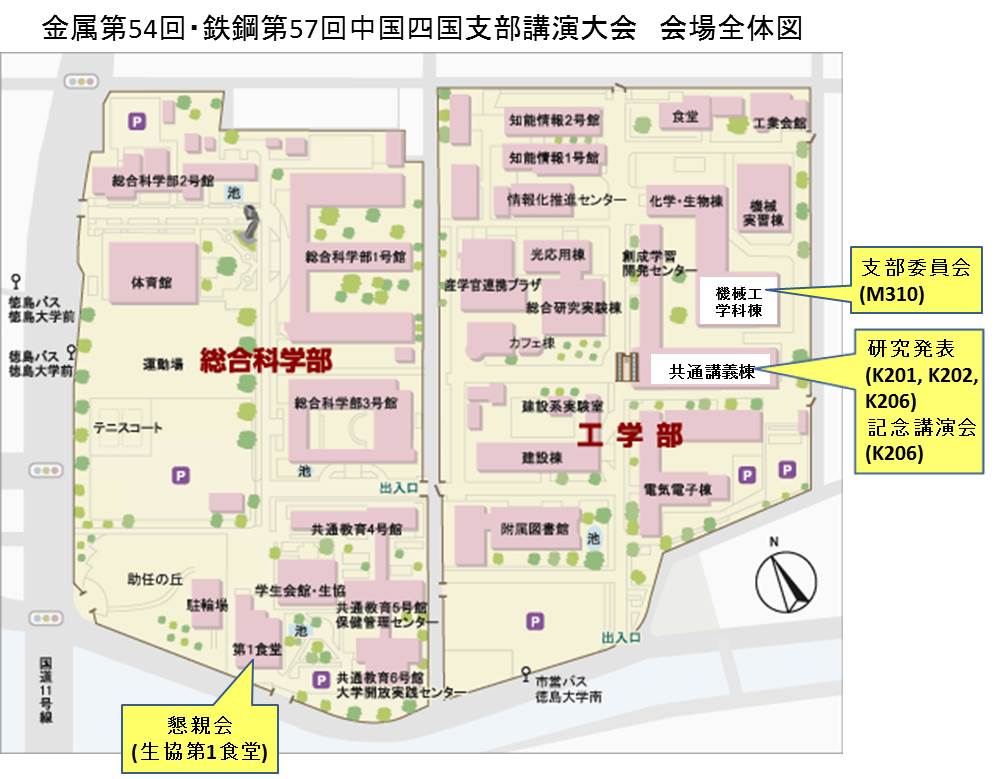 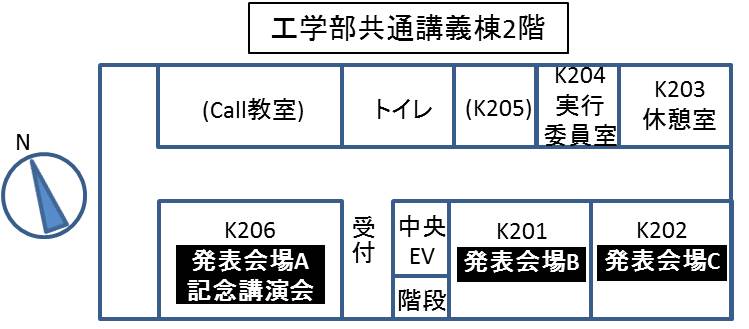 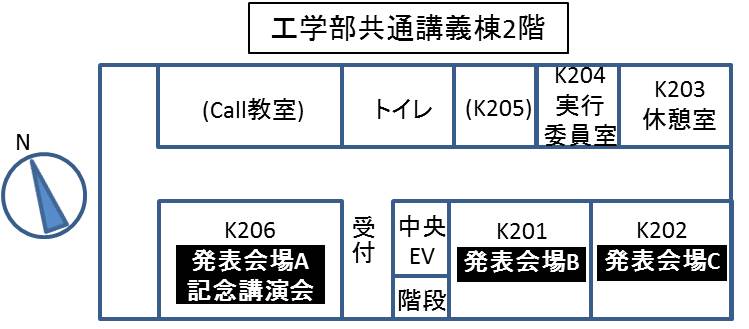 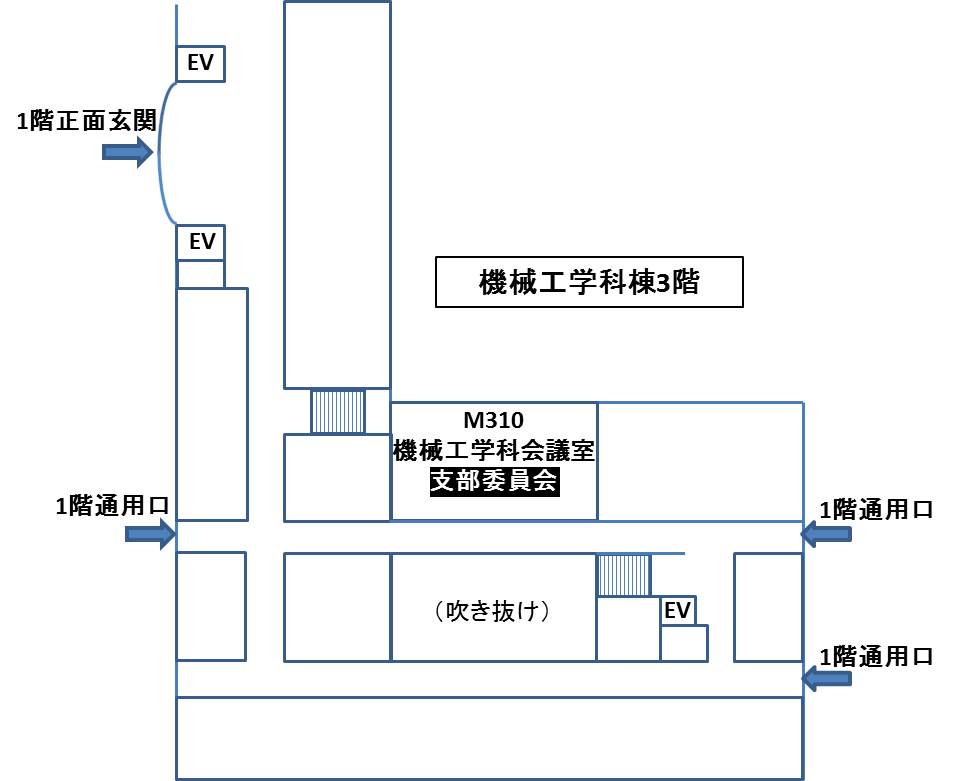 金属第54回・鉄鋼第57回　中国四国支部講演大会　会場所在地（広域図）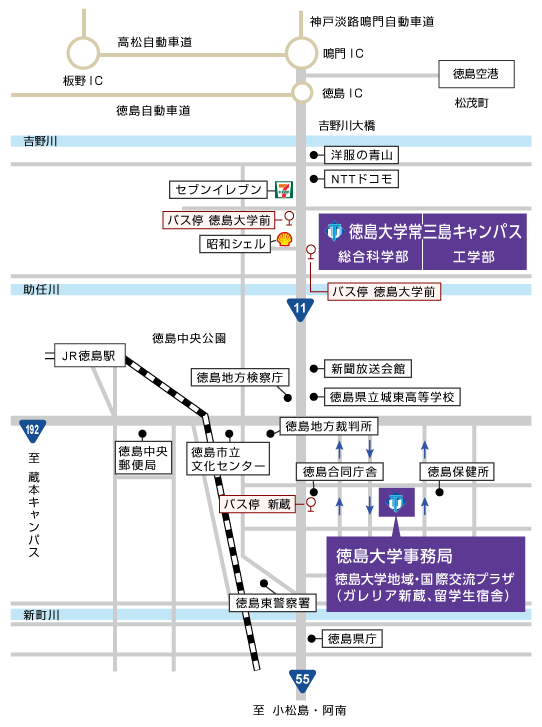 徳島大学への交通アクセス「徳島阿波おどり空港」から→リムジンバスで「徳島大学前」下車（空港～大学：約25分）「JR徳島駅」から→　徳島市営バス※助任橋（すけとうばし）バス停は国道11号線と平行（一筋西側）な旧道沿いにあります．タクシー：第一交通タクシー（営業所が大学至近）088-654-8811のりば路線番号行　先備　考5なし循環バス（左回り）助任橋（すけとうばし）下車　徒歩約5分56島田石橋助任橋（すけとうばし）下車　徒歩約5分63商業高校，中央市場助任橋（すけとうばし）下車　徒歩約5分72吉野川橋助任橋（すけとうばし）下車　徒歩約5分77冨吉団地助任橋（すけとうばし）下車　徒歩約5分